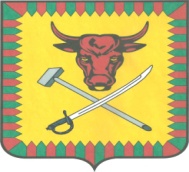 Р А С П О Р Я Ж Е Н И ЕАдминистрации муниципального района «Читинский район»________________________________________________________от “ ____ ” ______________ 20 __  г.                                                              № _________  Об утверждении Положения об Общественном  совете при Администрации муниципального района «Читинский район» по проведении независимой оценки качества условий осуществления образовательной деятельности образовательными организациями Читинского районаВ соответствии со статьей 95.2 Федерального закона от 29 декабря 2012 года №273-ФЗ « Об образовании в Российской Федерации», Федеральным законом от 05 декабря 2017 г. №392-ФЗ «О внесении изменений в отдельные законодательные акты Российской Федерации по вопросам совершенствования проведения независимой оценки качества условий оказания услуг организациями в сфере культуры, охраны здоровья, образования, социального обслуживания и федеральными учреждениями медико-социальной экспертизы»,Утвердить Положение об Общественном совете при Администрации муниципального района «Читинский район» по проведению независимой оценки качества условий осуществления образовательной деятельности образовательными организациями Читинского района; (Приложение)Возложить организационно – техническое обеспечение деятельности Общественного совета на Комитет образования администрации муниципального района «Читинский район»;Контроль за исполнением настоящего распоряжения возложить на заместителя руководителя по социальному развитию Н.П.Грунову.И.о.руководителя Администрации                                                                                        С.В.ФесюкУТВЕРЖДЕНОРаспоряжение администрации муниципального района«Читинский район»от «22»06_2018 г. №377-рПОЛОЖЕНИЕОб Общественном совете при Администрации муниципального района «Читинский район»по проведению независимой оценки качества условий осуществления образовательной деятельности образовательными организациями Читинского районаОбщие положенияНастоящее Положение определяет цели, задачи, компетенцию, порядок формирования и деятельности Общественного совета при Администрации муниципального района «Читинский район» по проведению независимой оценки качества условий осуществления образовательной деятельности образовательными организациями Читинского района(далее – Общественный совет).Общественный совет является постоянно действующим совещательным органом при Администрации муниципального района «Читинский район»(далее - Администрация).Общественный совет в своей деятельности руководствуется Конституцией Российской Федерации, федеральными законами и иными нормативными правовыми актами Российской Федерации, законами и иными нормативно правовыми актами Забайкальского края, а также настоящим Положением.Основные цели и задачи Общественного советаОсновными целями создания Общественного совета являются:Обеспечение взаимодействия Администрации с общественными объединениями и иными негосударственными некоммерческими организациями для реализации общественного контроля в деятельности Администрации Читинского района по вопросам независимой оценки качества условий осуществления образовательной деятельности образовательными организациями Забайкальского края (далее – независимая оценка качества);Обеспечение учета общественного мнения, предложений и рекомендаций общественных объединений и иных негосударственных некоммерческих организаций, созданных в целях защиты прав и законных интересов инвалидов, а также обучающихся и (или) родителей (законных представителей) несовершеннолетних обучающихся, в деятельности Администрации муниципального района «Читинский район», касающейся независимой оценки качества.Основными задачами создания Общественного совета являются:повышение уровня доверия граждан к деятельности Администрации,а также обеспечение тесного взаимодействия с общественными объединениями, иными негосударственными некоммерческими организациями, другими институтами гражданского общества, созданных в целях защиты прав и законных интересов инвалидов, а также обучающихся и (или) родителей (законных представителей) несовершеннолетних обучающихся;обеспечение прозрачности и открытости деятельности Администрации и муниципальных организаций, иных органов и организаций в сфере образования по вопросам независимой оценки качества;Компетенция Общественного советаВкомпетенцию Общественного совета входит:создавать экспертные и рабочие группы по вопросам, относящимся к компетенции Общественного совета;определять перечень организаций, осуществляющих образовательную деятельность, в отношении которых проводится независимая оценка качества условий осуществления образовательной деятельности;составлять график проведения независимой оценки качества условий образовательной деятельности организаций, осуществляющих образовательную деятельность, включенных в данный перечень;принимать участие в рассмотрении проектов документации о закупках работ, услуг, а также проектов государственного, муниципального контрактов, заключаемых Администрацией с организацией, которая осуществляет сбор и обобщение информации о качестве условий осуществления образовательной деятельности организациями (далее - оператор);проводить независимую оценку качества условий осуществления образовательной деятельности организациями с учетом информации, представленной оператором;представлять в Администрацию результаты независимой оценки качества условий осуществления образовательной деятельности организациями, а также предложения об улучшении их деятельностиучаствовать в деятельности Администрации по противодействию коррупции; пользоваться иными полномочиями, предусмотренными законодательством Российской Федерации.Порядок формирования Общественного совета Общественный совет формируется на 3 года на основе добровольного участия граждан в его деятельности.Количественный состав Общественного совета составляет не менее 5 человек.Состав Общественного совета формируется из числа представителей общественных организаций, созданных в целях защиты прав и законных интересов обучающихся и (или) родителей (законных представителей) несовершеннолетних обучающихся, общественных объединений инвалидов Забайкальского края.В состав Общественного совета не могут входить представители органов государственной власти и органов местного самоуправления, представители общественных объединений, осуществляющих деятельность в сфере образования, руководители (их заместители) и работники организаций, осуществляющих деятельность в указанной сфере.Включение в состав Общественного совета осуществляется решением Общественной палаты Читинского района (далее – Общественная палата) по рекомендации общественных объединений, иных негосударственных некоммерческих организаций,созданных в целях защиты прав и законных интересов инвалидов, а также обучающихся и (или) родителей (законных представителей) несовершеннолетних обучающихся, на основании заявления с указанием фамилии, имени, отчества, анкеты и согласия на обработку персональных данных для уведомления о принятом руководителем Общественной палаты решении.Заявление, анкета, согласие на обработку персональных данных и рекомендации подаются гражданами в течение 10 календарных дней со дня размещения информации о создании Общественного совета на официальном сайте Общественной палаты в информационно-телекоммуникационной сети «Интернет». Документы, направленные после указанного срока, а также не соответствующие требованиям данного Положения, к рассмотрению не принимаются. Члены Общественного совета осуществляют свою деятельность на общественных началах.Полномочия члена Общественного совета прекращаются по решению Общественного совета в случаях: 4.8.1.истечения срока его полномочий; 4.8.2.подачи им письменного заявления о выходе из состава Общественного совета; 4.8.3.в случае систематического отсутствия на заседаниях Общественного совета более 6 месяцев непрерывно; 4.8.4.избрания или назначения члена Общественного совета на должность органов государственной власти,  местного самоуправления, а также включение его в состав общественных объединений, осуществляющих деятельность в сфере образования, руководителем (или заместителем) и работником организаций, осуществляющих деятельность в указанной сфере. 4.8.5. признания члена Общественного совета недееспособным или безвестно отсутствующим на основании решения суда, вступившего в законную силу; 4.8.6. изменения места жительства члена Общественного совета в результате его переезда в другой субъект Российской Федерации; 4.8.7. вступления в законную силу вынесенного в отношении него обвинительного решения суда; 4.8.8. его смерти.В случае прекращения полномочий члена Общественного совета, новый член Общественного совета вводится в его состав в соответствии с пунктами 4.5 и 4.7. данного Положения.Порядок деятельности Общественного советаНа первом заседании Общественного совета из его состава избирается председатель Общественного совета и заместитель председателя Общественного совета.Председатель Общественного совета:утверждает план работы, повестку заседания и список лиц, приглашенных на заседание Общественного совета;организует работу Общественного совета и председательствует на его заседаниях;подписывает протоколы заседаний и другие документы, исходящие от Общественного совета;вносит предложения руководителю Администрации в соответствии с решениями Общественного совета;осуществляет иные полномочия по обеспечению деятельности Общественного совета.Заместитель председателя Общественного совета:председательствует на заседаниях Общественного совета в случае отсутствия председателя Общественного совета;подписывает протоколы заседаний и другие документы, исходящие от Общественного совета в случае отсутствия председателя Общественного совета;участвует в организации работы Общественного совета и подготовки планов Общественного совета.Члены Общественного совета имеют право:вносить предложения по формированию повестки заседания Общественного совета;вносить предложения в план работы Общественного совета;предлагать кандидатуры государственных гражданских и муниципальных служащих, экспертов и иных лиц,приглашенных для участия в заседаниях Общественного совета;участвовать в подготовке материалов к заседаниям Общественного совета;высказывать особое мнение по вопросам, рассматриваемым на заседании Общественного совета;вносить предложения по формированию экспертных и рабочих групп, создаваемых Общественным советом;запрашивать в установленном порядке у Министерства информацию, необходимую для работы Общественного совета;осуществлять иные полномочия в рамках компетенции Общественного совета.Для обеспечения деятельности Общественного совета руководителем Администрации назначается секретарь Общественного совета из числа муниципальных служащих Администрации. Секретарь Общественного совета не является членом Общественного совета.Секретарь Общественного совета:ведет протоколы заседаний Общественного совета;уведомляет членов Общественного совета о дате и времени предстоящего заседания;готовит проекты решений Общественного совета и иных документов, исходящих от Общественного совета;подписывает протоколы заседаний и другие документы, исходящие от Общественного совета;взаимодействует со структурными подразделениями Администрации по вопросам организационно-технического и информационного сопровождения деятельности Общественного совета.Общественный совет осуществляет свою деятельность в соответствии с планом своей работы на очередной календарный год, который утверждается председателем Общественного совета по согласованию с руководителем Администрации.Основной формой деятельности Общественного совета являются заседания.Очередные заседания Общественного совета проводятся не реже одного раза в квартал.Внеочередное заседание Общественного совета проводится по решению председателя Общественного совета.Члены Общественного совета лично участвуют в его заседаниях.Заседание Общественного совета считается правомочным, если в нем участвуют не менее половины состава членов Общественного совета.Решения Общественного совета принимаются открытым голосованием простым большинством голосов.При равенстве голосов членов Общественного совета голос председателя Общественного совета (или его заместителя в случае отсутствия председателя) является решающим.Решения, принятые на заседаниях Общественного совета оформляются протоколом.Члены Общественного совета, не согласные с принятыми на заседании решениями, вправе письменно изложить свое особое мнение, которое приобщается к протоколу заседания.По решению Общественного совета в его заседаниях могут участвовать приглашенные лица с правом совещательного голоса.Порядок взаимодействия Администрации с Общественной палатой Читинского районапри формировании Общественного советаОбщественный совет при Администрации создается Общественной палатой по обращению Администрации.Обращение Администрации о создании Общественного совета направляется руководителю Общественной палаты Читинского района и подлежит обязательному рассмотрению.Руководитель Общественной палаты не позднее чем в месячный срок со дня получения  указанного обращения формирует Общественный совет и информирует о его составе Администрации.Общественная палата принимает участие в формировании Общественного совета в соответствии с пунктами 4.5., 4.6. данного Положения.Заключительные положенияИнформация о решениях, принятых Общественным советом, экспертными и рабочими группами Общественного совета, размещается на официальном сайте Администрации в информационно-телекоммуникационной сети «Интернет» в течение 5 рабочих дней со дня утверждения (внесения изменений, отмены) соответствующих документов.Организационно-техническое обеспечение деятельности Общественного совета осуществляется отделом стратегического развития Администрации.